ИНФОРМАЦИОННОЕ СООБЩЕНИЕ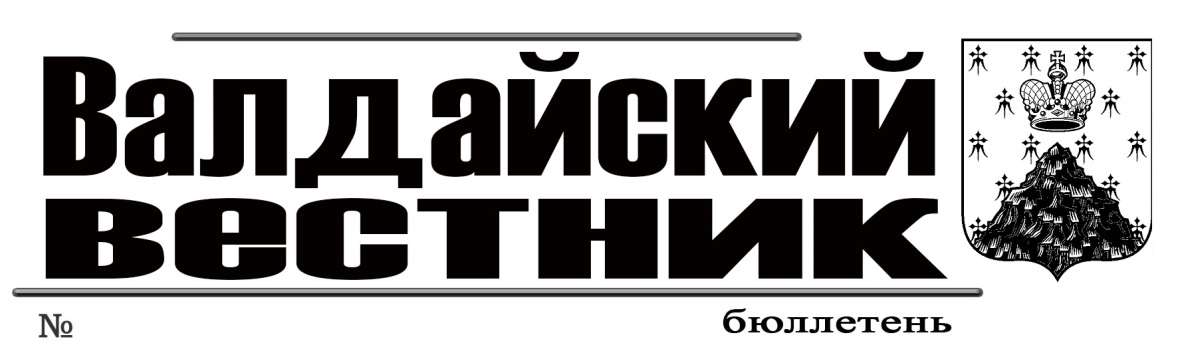 Администрация Валдайского муниципального района сообщает о приеме заявлений о предоставлении в аренду земельного участка из земель населённых пунктов, расположенного: Новгородская область, Валдайский район, Валдайское городское поселение, г.Валдай, ул.Екатерининская, для приусадебного участка личного подсобного хозяйства, площадью 1087 кв.м (кадастровый номер земельного участка 53:03:0101007:172).Граждане, заинтересованные в предоставлении земельного участка, могут подавать заявления о намерении участвовать в аукционе на право заключения договора аренды данного земельного участка.Заявления принимаются в течение тридцати дней со дня опубликования данного сообщения (по 11.11.2019 включительно).Заявления могут быть поданы при личном обращении в бумажном виде через многофункциональный центр предоставления государственных и муниципальных услуг по адресу: Новгородская область, г.Валдай, ул.Гагарина, д.12/2, тел.: 8 (816-66) 2-18-19, Администрацию Валдайского муниципального района по адресу: Новгородская область, г.Валдай, пр.Комсомольский, д.19/21, каб.305, тел.: 8 (816-66) 46-318.Со схемой расположения земельного участка на бумажном носителе, можно ознакомиться в комитете по управлению муниципальным имуществом Администрации муниципального района (каб.409), с 8.00 до 17.00 (перерыв на обед с 12.00 до 13.00) в рабочие дни. При поступлении двух или более заявлений право на заключение договора аренды земельного участка предоставляется на торгах.ИНФОРМАЦИОННОЕ СООБЩЕНИЕАдминистрация Валдайского муниципального района сообщает о приёме заявлений о предоставлении в собственность путем продажи земельного участка из земель населённых пунктов, расположенного: Новгородская область, Валдайский район, Едровское сельское поселение, с.Едрово, для индивидуального жилищного строительства, площадью 1495 кв.м (ориентир: данный земельный участок примыкает с южной стороны к земельному участку с кадастровым номером 53:03:0428003:637);Граждане, заинтересованные в предоставлении земельного участка, могут подавать заявления о намерении участвовать в аукционе по продаже данного земельного участка.Заявления принимаются в течение тридцати дней со дня опубликования данного сообщения (по 11.11.2019 включительно).Заявления могут быть поданы при личном обращении в бумажном виде через многофункциональный центр предоставления государственных и муниципальных услуг по адресу: Новгородская область, г.Валдай, ул.Гагарина, д.12/2, тел.: 8 (816-66) 2-18-19,  Администрацию Валдайского муниципального района по адресу: Новгородская область, г.Валдай, пр.Комсомольский, д.19/21, каб.305, тел.: 8 (816-66) 46-318.Со схемой расположения земельного участка на бумажном носителе, можно ознакомиться в комитете по управлению муниципальным имуществом Администрации муниципального района (каб.409), с 8.00 до 17.00 (перерыв на обед с 12.00 до 13.00) в рабочие дни. При поступлении двух или более заявлений земельный участок предоставляется на торгах.АДМИНИСТРАЦИЯ ВАЛДАЙСКОГО МУНИЦИПАЛЬНОГО РАЙОНАП О С Т А Н О В Л Е Н И Е04.10.2019 № 1729О внесении изменений в муниципальную программу Валдайского муниципального района «Развитие образования и молодежной политики в Валдайском муниципальном районе на 2014-2021 годы»Администрация Валдайского муниципального района ПОСТАНОВЛЯЕТ:1. Внести изменения в муниципальную программу Валдайского муниципального района «Развитие образования и молодежной политики в Валдайском муниципальном районе на 2014-2021 годы», утверждённую постановлением Администрации Валдайского муниципального района от 22.11.2013 № 1732:1.1. Изложить пункт 6 паспорта муниципальной программы в редакции:«6.Объемы и источники финансирования муниципальной программы в целом и по годам реализации (тыс. руб.):                                                                                                                      »;1.2. Изложить мероприятия муниципальной программы в прилагаемой редакции (приложение 1); 1.3. Изложить пункт 4  паспорта подпрограммы «Развитие дополнительного образования в Валдайском муниципальном районе» в редакции: «4.Объемы и источники финансирования подпрограммы в целом и по годам реализации (тыс. руб.):  »;1.4. Изложить мероприятия подпрограммы «Развитие дополнительного образования в Валдайском муниципальном районе» в прилагаемой редакции (приложение 2); 1.5. Изложить пункт 4 паспорта подпрограммы «Вовлечение молодежи Валдайского муниципального района в социальную практику» в редакции: «4.Объемы и источники финансирования подпрограммы (тыс. руб.):»;1.6. Изложить мероприятия подпрограммы «Вовлечение молодежи Валдайского муниципального района в социальную практику» в прилагаемой редакции (приложение 3);1.7. Изложить пункт 4 паспорта подпрограммы «Социальная адаптация детей-сирот и детей, оставшихся без попечения родителей, а также лиц из числа детей-сирот и детей, оставшихся без попечения родителей» в редакции:»;1.8. Изложить мероприятия подпрограммы «Социальная адаптация детей-сирот и детей, оставшихся без попечения родителей, а также лиц из числа детей-сирот и детей, оставшихся без попечения родителей» в прилагаемой редакции (приложение 4);     1.9. Изложить пункт 4  паспорта подпрограммы «Обеспечение реализации муниципальной программы и прочие мероприятия в области образования и молодежной политики» в редакции:«4. Объемы и источники финансирования подпрограммы в целом и по годам реализации (тыс. рублей):                                                                                    »;1.10. Изложить мероприятия подпрограммы «Обеспечение реализации муниципальной программы и прочие мероприятия в области образования и молодежной политики» в прилагаемой редакции (приложение 4).  2. Контроль за выполнением постановления возложить на первого заместителя Главы администрации муниципального района Рудину О.Я.3. Постановление вступает в силу со дня его официального опубликования.4. Опубликовать постановление в бюллетене «Валдайский Вестник» и разместить на официальном сайте Администрации Валдайского муниципального района в сети «Интернет».Глава муниципального района		Ю.В.СтадэПриложение 1к постановлению Администрации муниципального районаот 04.10.2019 № 1729 Мероприятия муниципальной программыПриложение 2к постановлению Администрации муниципального районаот 04.10.2019 № 1729Мероприятия подпрограммы«Развитие дополнительного образования в Валдайском муниципальном районе»муниципальной программы Валдайского муниципального района 
«Развитие образования и молодежной политики 
в Валдайском муниципальном районе на 2014-2021 годы»Приложение 3к постановлению Администрации муниципального районаот 04.10.2019 № 1729Мероприятия подпрограммы«Вовлечение молодежи Валдайского муниципального района в социальную практику»муниципальной программы Валдайского муниципального района
«Развитие образования и молодежной политики 
в Валдайском муниципальном районе на 2014-2021 годы»Приложение 4к постановлению Администрации муниципального районаот 04.10.2019 № 1729Мероприятия подпрограммы«Социальная адаптация детей-сирот и детей, оставшихся без попечения родителей, а также лиц из числа детей-сирот и детей, оставшихся без попечения родителей»муниципальной программы Валдайского муниципального района «Развитие образования и молодежной политики в Валдайском муниципальном районе на 2014-2021 годы»Приложение 5к постановлению Администрации муниципального районаот 04.10.2019 № 1729Мероприятия подпрограммы«Обеспечение реализации муниципальной программы и прочие мероприятия в области образования и молодежной политики»муниципальной программы Валдайского муниципального района
«Развитие образования  и молодежной политики 
в Валдайском муниципальном районе на 2014-2021 годы»АДМИНИСТРАЦИЯ ВАЛДАЙСКОГО МУНИЦИПАЛЬНОГО РАЙОНАП О С Т А Н О В Л Е Н И Е04.10.2019 № 1730О внесении изменений в муниципальную программу «Обеспечение населения Валдайскогомуниципального района питьевой водой в 2017-2020 годах»Администрация Валдайского муниципального района ПОСТАНОВЛЯЕТ:1. Внести изменения в муниципальную программу «Обеспечение населения Валдайского муниципального района питьевой водой в 2017-2020 годах», утвержденную постановлением Администрации Валдайского муниципального района от 23.12.2016 № 2100:1.1. Изложить пункт 3 паспорта муниципальной программы в редакции:«3. Цели, задачи и целевые показатели муниципальной программы: »;1.2. Изложить пункт 5 в редакции:«5. Объемы и источники финансирования муниципальной программы в целом (руб.):»;1.3. Изложить мероприятия муниципальной программы в прилагаемой редакции.2. Опубликовать постановление в бюллетене «Валдайский Вестник» и разместить на официальном сайте Администрации Валдайского муниципального района в сети «Интернет».Глава муниципального района		Ю.В.СтадэПриложениек постановлению Администрации муниципального районаот 04.10.2019 № 1730Мероприятия муниципальной программы«Обеспечение населения Валдайского муниципального района питьевой водой в 2017-2020 годы»АДМИНИСТРАЦИЯ ВАЛДАЙСКОГО МУНИЦИПАЛЬНОГО РАЙОНАП О С Т А Н О В Л Е Н И Е09.10.2019 № 1738Об утверждении порядка получения лицами, замещающими должности муниципальной службы в Администрации Валдайского муниципального района, разрешения представителя нанимателя на участие на безвозмездной основе в управлении общественной организацией (кроме политических партий и органа профессионального союза, в том числе выборного органа первичной профсоюзной организации, созданной в Администрации Валдайского муниципального района, аппарате избирательной комиссии Валдайского муниципального района), жилищным, жилищно-строительным, гаражным кооперативами, товариществом собственников недвижимости в качестве единоличного исполнительного органа или вхождение в состав их коллегиальных органов управленияВ соответствии с пунктом 3 части 1 статьи 14 Федерального закона от 02 марта 2007 года № 25-ФЗ «О муниципальной службе в Российской Федерации» Администрация Валдайского муниципального района ПОСТАНОВЛЯЕТ:1. Утвердить прилагаемый Порядок получения лицами, замещающими должности муниципальной службы в Администрации Валдайского муниципального района, разрешения представителя нанимателя на участие на безвозмездной основе в управлении общественной организацией (кроме политической партии и органа профессионального союза, в том числе выборного органа первичной профсоюзной организации, созданной в Администрации Валдайского муниципального района, аппарате избирательной комиссии Валдайского муниципального района), жилищным, жилищно-строительным, гаражным кооперативами, товариществом собственников недвижимости в качестве единоличного исполнительного органа или вхождение в состав их коллегиальных органов управления.2. Опубликовать постановление в бюллетене «Валдайский Вестник» и разместить на официальном сайте Администрации Валдайского муниципального района в сети «Интернет».Глава муниципального района		Ю.В.СтадэУТВЕРЖДЕНОпостановлением Администрации муниципального районаот 09.10.2019 № 1738ПОРЯДОК получения лицами, замещающими должности муниципальной службы в Администрации Валдайского муниципального района, разрешения представителя нанимателя на участие на безвозмездной основе в управлении общественной организацией (кроме политических партий и органа профессионального союза, в том числе выборного органа первичной профсоюзной организации, созданной в Администрации Валдайского муниципального района, аппарате избирательной комиссии Валдайского муниципального района), жилищным, жилищно-строительным, гаражным кооперативами, товариществом собственников недвижимости в качестве единоличного исполнительного органа или вхождение в состав их коллегиальных органов управления1. Настоящий Порядок получения лицами, замещающими должности муниципальной службы в Администрации Валдайского муниципального района, разрешения представителя нанимателя на участие на безвозмездной основе в управлении общественной организацией (кроме политических партий и органа профессионального союза, в том числе выборного органа первичной профсоюзной организации, созданной в Администрации Валдайского муниципального района, аппарате избирательной комиссии Валдайского муниципального района), жилищным, жилищно-строительным, гаражным кооперативами, товариществом собственников недвижимости в качестве единоличного исполнительного органа или вхождение в состав их коллегиальных органов управления (далее Порядок) определяет процедуру получения лицами, замещающими должности муниципальной службы в Администрации Валдайского муниципального района (далее муниципальные служащие), разрешения представителя нанимателя на участие на безвозмездной основе в управлении общественной организацией (кроме политической партии и органа профессионального союза, в том числе выборного органа первичной профсоюзной организации, созданной в Администрации Валдайского муниципального района, аппарате избирательной комиссии Валдайского муниципального района), жилищным, жилищно-строительным, гаражным кооперативами, товариществом собственников недвижимости (далее некоммерческая организация) в качестве единоличного исполнительного органа или вхождение в состав их коллегиальных органов управления.2. Участие муниципального служащего на безвозмездной основе в управлении некоммерческой организацией в качестве единоличного исполнительного органа или вхождение в состав ее коллегиальных органов управления (далее участие муниципального служащего в управлении некоммерческой организацией) не должно приводить к конфликту интересов или возможности возникновения конфликта интересов при исполнении муниципальным служащим должностных обязанностей. 3. Муниципальный служащий, изъявивший желание участвовать в управлении некоммерческой организацией, оформляет в письменном виде на имя Главы Валдайского муниципального района либо лица, его замещающего (далее представитель нанимателя), ходатайство о получении разрешения на участие на безвозмездной основе в управлении некоммерческой организацией в качестве единоличного исполнительного органа или вхождение в состав ее коллегиальных органов управления (далее ходатайство), составленное по форме согласно приложению 1 к Порядку.К ходатайству прилагаются копия учредительного документа некоммерческой организации, в управлении которой муниципальный служащий предполагает участвовать, заверенная подписью непосредственного руководителя (иного уполномоченного лица) и при наличии оттиска печати некоммерческой организации (далее копия учредительного документа), а также копия документа, в котором указаны полномочия, права и обязанности, которые возлагаются на муниципального служащего в случае участия муниципального служащего в управлении некоммерческой организацией, если такие права и обязанности не закреплены в учредительном документе некоммерческой организации (например, копия должностной инструкции или копия положения об органе управления некоммерческой организацией) (далее документы, прилагаемые к ходатайству). 4. Ходатайство и документы, прилагаемые к ходатайству, представляются муниципальным служащим в комитет по организационным и общим вопросам Администрации Валдайского муниципального района до начала участия муниципального служащего в управлении некоммерческой организацией, за исключением случаев, предусмотренных пунктами 5, 6 Порядка. 5. Муниципальный служащий, который участвовал на безвозмездной основе в управлении некоммерческой организацией в качестве единоличного исполнительного органа или входил в состав ее коллегиальных органов управления на день вступления в силу настоящего Порядка, представляет ходатайство и документы, прилагаемые к ходатайству, в комитет по организационным и общим вопросам Администрации Валдайского муниципального района не позднее чем через 5 рабочих дней со дня вступления в силу Порядка. 6. Муниципальный служащий, участвующий на безвозмездной основе в управлении некоммерческими организациями в качестве единоличного исполнительного органа или входящий в состав их коллегиальных органов управления на день его назначения на должность муниципальной службы в Администрации Валдайского муниципального района, представляет ходатайство и документы, прилагаемые к ходатайству, в день назначения на должность муниципальной службы в Администрации Валдайского муниципального района. 7. Поступившее ходатайство регистрируется в журнале входящей документации Администрации Валдайского муниципального района в день поступления в соответствии с Инструкцией по делопроизводству в Администрации Валдайского муниципального района, утверждаемой постановлением Администрации Валдайского муниципального района, а также регистрируется должностным лицом комитета по организационным и общим вопросам Администрации Валдайского муниципального района в день его поступления в журнале учета ходатайств о получении разрешения на участие на безвозмездной основе в управлении некоммерческой организацией в качестве единоличного исполнительного органа или вхождение в состав ее коллегиальных органов управления (далее журнал) по форме согласно приложению 2 к Порядку.Журнал должен быть прошит, пронумерован и скреплен печатью Администрации Валдайского муниципального района. 8. Комитет по организационным и общим вопросам Администрации Валдайского муниципального района осуществляет предварительное рассмотрение ходатайства, документов, прилагаемых к ходатайству, и подготовку мотивированного заключения на него о возможности (невозможности) участия муниципального служащего в управлении некоммерческой организацией (далее мотивированное заключение).При подготовке мотивированного заключения комитет по организационным и общим вопросам Администрации Валдайского муниципального района вправе проводить собеседование с муниципальным служащим, представившим ходатайство, получать от него письменные пояснения.9. Ходатайство, документы, прилагаемые к ходатайству, и мотивированное заключение на него в течение 7 рабочих дней со дня регистрации ходатайства в журнале направляются представителю нанимателя для принятия решения. 10. По результатам рассмотрения ходатайства и мотивированного заключения на него представитель нанимателя в течение 5 рабочих дней со дня получения документов, указанных в пункте 9 Порядка, выносит одно из следующих решений:разрешить муниципальному служащему участие в управлении некоммерческой организацией;отказать муниципальному служащему в участии в управлении некоммерческой организацией.Решение представителя нанимателя принимается путем наложения на ходатайстве резолюции "разрешить" или "отказать". 11. Муниципальному служащему отказывается в участии в управлении некоммерческой организацией в случае, если:отдельные функции муниципального управления указанной в ходатайстве некоммерческой организацией входят в должностные обязанности муниципального служащего;муниципальный служащий изъявил желание участвовать в управлении некоммерческой организацией, в отношении которой в пункте 3 части 1 статьи 14 Федерального закона от 02 марта 2007 года № 25-ФЗ «О муниципальной службе в Российской Федерации» установлен запрет на участие в ее управлении;выявлены обстоятельства, свидетельствующие о наличии личной заинтересованности муниципального служащего при исполнении им должностных обязанностей, которая приводит или может привести к конфликту интересов;муниципальным служащим не представлены документы, указанные в пункте 3 Порядка. 12. Копия ходатайства с письменной резолюцией представителя нанимателя в течение 3 рабочих дней со дня принятия решения выдается должностным лицом комитета по организационным и общим вопросам Администрации Валдайского муниципального района муниципальному служащему лично под подпись в журнале. 13. Оригинал рассмотренного представителем нанимателя ходатайства, документы, прилагаемые к ходатайству, мотивированное заключение, а также иные материалы, связанные с рассмотрением ходатайства (при наличии), в течение 3 рабочих дней со дня принятия решения приобщатся к личному делу муниципального служащего.______________________Приложение 1к Порядку получения лицами, замещающими должности муниципальной службы в Администрации Валдайского муниципального района, разрешения представителя нанимателя на участие на безвозмездной основе в управлении общественной организацией (кроме политической партии и органа профессионального союза, в том числе выборного органа первичной профсоюзной организации, созданной в Администрации Валдайского муниципального района, аппарате избирательной комиссии Валдайского муниципального района), жилищным, жилищно-строительным, гаражнымкооперативами, товариществом собственников недвижимости в качестве единоличногоисполнительного органа или вхождение в состав их коллегиальных органов управления_________________________________                                                                                                                 ___________________________________________________________                                                                                                                                    ___________________________       (должность, ФИО)                                                                                                                                                           (должность, ФИО)__________________________                                                                                                                               от __________________________     (разрешить/отказать)                                                                                                                                             ___________________________"_____" __________ 20___ года                                                                                                                                             (должность, ФИО)___________________________          (подпись)ХОДАТАЙСТВОо получении разрешения на участие на безвозмездной основе в управлении некоммерческой организацией в качествеединоличного исполнительного органа или вхождение в состав ее коллегиальных органов управления     В соответствии с пунктом 3 части 1 статьи 14 Федерального закона от 02 марта 2007 года № 25-ФЗ «О муниципальной службе в Российской Федерации» прошу разрешить мне участие на безвозмездной основе в управлении некоммерческой организацией ___________________________________________________________________________________________________________________________________________________________________________________________________________________________________________________________________________________________________________________________________________________________________(указать наименование и адрес организации, наименование органа управления некоммерческой организации и его полномочия, основной вид деятельности некоммерческой организации, срок, в течение которого планируется участвовать в управлении, обстоятельства, являющиеся основанием участия в управлении некоммерческой организацией)в качестве единоличного исполнительного органа или вхождение в состав ее коллегиальных органов управления (нужное подчеркнуть).Участие на безвозмездной основе в управлении некоммерческой организацией не повлечет за собой конфликта интересов. При участии в управлении указанной некоммерческой организацией обязуюсь соблюдать  требования,  предусмотренные  статьями 12, 14-14.2 Федерального закона  02 марта 2007 года № 25-ФЗ «О муниципальной службе в Российской Федерации».Приложение: 1. Копия учредительного  документа  некоммерческой                                                   организации на ___ л. в ___ экз.2. Копия документа, в котором  указаны полномочия, праваи обязанности, которые возлагаются на государственногогражданского служащего в случае его участия в управлениинекоммерческой организацией на __ л. в __ экз.                      3. Иные документы (при наличии).________________________             _________________________________    (подпись лица, подавшего              (ФИО, должность лица, подавшего          ходатайство)                                              ходатайство)"___" _________ 20__ года    Регистрационный   номер   ходатайства  в  журнале  учета  ходатайств  ополучении  разрешения  на  участие  на  безвозмездной  основе  в управлениинекоммерческой  организацией в качестве единоличного исполнительного органа или вхождение в состав ее коллегиальных органов управления _______________.Дата регистрации ходатайства "___" _________________ 20__ года___________________________        ___________________________________   (подпись лица, принявшего             (ФИО, должность лица, принявшего           ходатайство)                                              ходатайство)"___" _________ 20__ года_____________________________Приложение 2к Порядку получения лицами, замещающими должности муниципальной службы в Администрации Валдайского муниципального района, разрешения представителя нанимателя на участие на безвозмездной основе в управлении общественной организацией (кроме политической партии и органа профессионального союза, в том числе выборного органа первичной профсоюзной организации, созданной в Администрации Валдайского муниципального района, аппарате избирательной комиссии Валдайского муниципального района), жилищным, жилищно-строительным, гаражнымкооперативами, товариществом собственников недвижимости в качестве единоличногоисполнительного органа или вхождение в состав их коллегиальных органов управленияЖУРНАЛучета ходатайств о получении разрешения на участие на безвозмездной основе в управлении некоммерческойорганизацией в качестве единоличного исполнительного органа или вхождение в состав ее коллегиальных органов управленияАДМИНИСТРАЦИЯ ВАЛДАЙСКОГО МУНИЦИПАЛЬНОГО РАЙОНАП О С Т А Н О В Л Е Н И Е09.10.2019 № 1739О внесении изменения в постановление Администрации Валдайского муниципальногорайона от 12.04.2018 № 592Администрация Валдайского муниципального района ПОСТАНОВЛЯЕТ:1. Внести изменение в постановление Администрация Валдайского муниципального района от 12.04.2018 № 592 «Об актуализации схемы теплоснабжения Валдайского городского поселения на 2019 год», дополнив подпункт 3.4 пункта 3 приложения к постановлению абзацем следующего содержания: «В связи с изменением способа осуществления потребителями Валдайского городского поселения оплаты коммунальной услуги по отоплению в течение отопительного периода (1/7) изменен плановый объем реализации тепловой энергии котельных ООО «ТК Новгородская»:                                                                                               ».2. Опубликовать постановление в бюллетене «Валдайский Вестник» и разместить на официальном сайте Администрации Валдайского муниципального района в сети «Интернет».Глава муниципального района		Ю.В.СтадэАДМИНИСТРАЦИЯ ВАЛДАЙСКОГО МУНИЦИПАЛЬНОГО РАЙОНАП О С Т А Н О В Л Е Н И Е09.10.2019 № 1741О наделении правом электронно-цифровой подписи для размещенияинформации в сфере закупокНа основании Федерального закона от 05 апреля 2013 года № 44- ФЗ «О контрактной системе в сфере закупок товаров, работ, услуг для обеспечения государственных и муниципальных нужд» Администрация Валдайского муниципального района ПОСТАНОВЛЯЕТ:1. Назначить лицо, наделенное правом электронно-цифровой подписи для размещения информации в соответствии с Федеральным законом от 05 апреля 2013 года № 44- ФЗ «О контрактной системе в сфере закупок товаров, работ, услуг для обеспечения государственных и муниципальных нужд» на официальном сайте Российской Федерации в информационно-телекоммуникационной сети «Интернет» для размещения информации о размещении заказов на поставки товаров, выполнение работ, оказание услуг (www.zakupki.gov.ru) и на электронной площадке ЗАО «Сбербанк- АСТ» (закрытое акционерное общество «Сбербанк –Автоматизированная система торгов», www.sberbank-ast.ru), в том числе на подписание муниципальных контрактов в электронной форме, Кириллову Анну Александровну, начальника отдела по муниципальным закупкам комитета экономического развития Администрации Валдайского муниципального района, от лица Администрации Валдайского муниципального района.2. Опубликовать постановление в бюллетене «Валдайский Вестник» и разместить на официальном сайте Администрации Валдайского муниципального района в сети «Интернет».Глава муниципального района		Ю.В.СтадэАДМИНИСТРАЦИЯ ВАЛДАЙСКОГО МУНИЦИПАЛЬНОГО РАЙОНАП О С Т А Н О В Л Е Н И Е09.10.2019 № 1742О внесении изменения в постановление АдминистрацииВалдайского муниципального района от 19.07.2018 №1096В соответствии с Федеральным законом от 05 апреля 2013 года № 44-ФЗ «О контрактной системе в сфере закупок товаров, работ, услуг для обеспечения государственных и муниципальных нужд» Администрация Валдайского муниципального района ПОСТАНОВЛЯЕТ:1. Внести изменение в постановление Администрации Валдайского муниципального района от 19.07.2018 № 1096 «Об утверждении Положения о функциональных обязанностях работников контрактной службы Администрации Валдайского муниципального района и состава работников Администрации Валдайского муниципального района, выполняющих функции контрактной службы», включив в состав работников, выполняющих функции контрактной службы без образования отдельного структурного подразделения, при осуществлении закупок товаров, работ, услуг для нужд Администрации Валдайского муниципального района Кириллову А.А., начальника отдела по муниципальным закупкам комитета экономического развития Администрации муниципального района.2. Опубликовать постановление в бюллетене «Валдайский Вестник» и разместить на официальном сайте Администрации Валдайского муниципального района в сети «Интернет».Глава муниципального района		Ю.В.СтадэАДМИНИСТРАЦИЯ ВАЛДАЙСКОГО МУНИЦИПАЛЬНОГО РАЙОНАП О С Т А Н О В Л Е Н И Е09.10.2019 № 1743Об установке дорожных знаков на территории Валдайскогогородского поселенияВ соответствии с пунктом 5 части 1 статьи 15 Федерального закона от 6 октября 2003 года № 131 – ФЗ «Об общих принципах организации местного самоуправления в Российской Федерации», требованиями Федерального закона от 10 декабря 1995 года № 196 – ФЗ «О безопасности дорожного движения», Федерального закона от 08 ноября 2007 года № 257-ФЗ «Об автомобильных дорогах и о дорожной деятельности в Российской Федерации и о внесении изменений в отдельные законодательные акты Российской Федерации», Правилами дорожного движения Российской Федерации, утвержденными постановлением Совета Министров-Правительства РФ от 23.10.1993 №1090, в целях размещения стоянки такси, обеспечения безопасности дорожного движения, организации дорожного движения на территории Валдайского городского поселения Администрация Валдайского муниципального района ПОСТАНОВЛЯЕТ:1. Установить информационный дорожный знак 6.4 «Парковка (парковочное место)» и знак дополнительной информации 8.17 «Инвалиды» у дома 44 по ул.Радищева, г.Валдай;2. Внести указанные дорожные знаки в проект организации дорожного движения на территории Валдайского городского поселения.3. Рекомендовать отделению ГИБДД ОМВД России по Валдайскому району осуществлять контроль за соблюдением требований дорожных знаков.4. Постановление вступает в законную силу по истечении 20 дней с момента его опубликования в периодическом печатном издании – бюллетени «Валдайский Вестник».5. Опубликовать постановление в бюллетене «Валдайский Вестник» и на официальном сайте Администрации Валдайского муниципального района в сети «Интернет».Глава муниципального района		Ю.В.СтадэСОДЕРЖАНИЕ________________________________________________________________________«Валдайский Вестник». Бюллетень № 46 (330) от 11.10.2019Учредитель: Дума Валдайского муниципального районаУтвержден решением Думы Валдайского муниципального района от 27.03.2014 № 289Главный редактор: Глава Валдайского муниципального района Ю.В. Стадэ, телефон: 2-25-16Адрес редакции: Новгородская обл., Валдайский район, г.Валдай, пр.Комсомольский, д.19/21Отпечатано в МБУ «Административно-хозяйственное управление» (Новгородская обл., Валдайский район, г. Валдай, пр. Комсомольский, д.19/21 тел/факс 46-310(доб. 122)Выходит по пятницам. Объем 12 п.л. Тираж 30 экз. Распространяется бесплатно.ГодИсточник финансированияИсточник финансированияИсточник финансированияИсточник финансированияИсточник финансированияИсточник финансированияГодобластной бюджетфедеральный бюджетместный 
бюджетвнебюджетные
средствабюджеты городских и сельских поселенийвсего12345672014164179,1172248,493286,77800259714,2952015190098,3541420,90969955,41400261474,6772016198180,34306863,33770751,5581900269795,238252017211632,098762303,173823,6961800287758,894942018424885,959191961,4222379071,6716200505919,053042019226967,264921367,184480,265420100,4312915,030342020  179897,254361421,8   75162,1617300256481,216092021179897,254361421,875162,1617300256481,21609ВСЕГО1775737,6456513007,86823621693,706870100,42410539,62075ГодИсточник финансирования (тыс. рублей)Источник финансирования (тыс. рублей)Источник финансирования (тыс. рублей)Источник финансирования (тыс. рублей)Источник финансирования (тыс. рублей)Годобластной
бюджетфедеральный
бюджетместные
бюджетывнебюджетные
средствавсего1234562014--7103,1-7103,12015207,511-6789,2-6996,7112016384,7-6828,47185-7213,171852017553,73683-6850,8-7404,536832018733,61532-7254,61242-7988,227742019539,2-7465,43587-8004,6358720200,0-7319,27-7319,2720210,0-7319,27-7319,27ВСЕГО2418,76315-56930,16014-59348,92329ГодИсточник финансированияИсточник финансированияИсточник финансированияИсточник финансированияИсточник финансированияГодобластной бюджетфедеральный бюджетместные бюджетывнебюджетные средствавсего1234562014--2667,14943-2667,149432015280,897-2505,0-2785,8972016361,2-2527,84416-2889,044162017995,68163-2604,71938-3600,401012018999,1747-3414,77058-4413,945282019413,8-4007,914-4421,71420200-3890,7732-3890,773220210-3890,7732-3890,7732ВСЕГО3050,75333-25508,94395-28559,69728ГодИсточник финансированияИсточник финансированияИсточник финансированияИсточник финансированияИсточник финансированияГодобластной бюджетфедеральный бюджетместные бюджетывнебюджетные средствавсего12345620144740,617942,6--5683,21720151599,639389,609--1989,24820165639,078863,337--6502,41520174346,0965,4--5311,420186677,81354,2--8032,020197216,486641367,1--8583,5866420206641,894361421,8--8063,6943620216641,894361421,8--8063,69436ВСЕГО43503,409368725,846--52229,25536ГодИсточник финансированияИсточник финансированияИсточник финансированияИсточник финансированияИсточник финансированияГодобластной бюджетфедеральный бюджетместные бюджетывнебюджетные средствавсего1234562014155945,21305,882833,25057-240084,250572015184681,507-59992,664-244674,1712016188744,96506-60847,74218-249592,707242017202413,3803723,163742,6768-266879,157102018413076,1914-67721,6508-480797,84222019214717,84078-72250,11555-286967,956332020170052,56-63381,21853-233433,778532021170052,56-63381,21853-233433,77853ВСЕГО1699684,204542028,90534150,53696-2235863,6415№ 
п/пНаименование 
мероприятия Исполнитель 
мероприятияСрок реализацииЦелевой 
показательИсточник финансированияОбъем финансирования по годам (тыс. руб.)Объем финансирования по годам (тыс. руб.)Объем финансирования по годам (тыс. руб.)Объем финансирования по годам (тыс. руб.)Объем финансирования по годам (тыс. руб.)Объем финансирования по годам (тыс. руб.)Объем финансирования по годам (тыс. руб.)Объем финансирования по годам (тыс. руб.)№ 
п/пНаименование 
мероприятия Исполнитель 
мероприятияСрок реализацииЦелевой 
показательИсточник финансирования2014201520162017201820192020202112345678910111213141.Реализация подпрограммы «Развитие дошкольного и общего образования в Валдайском муниципальном районе»комитет образования2014-2021 годы     1.1.1-1.1.4местный бюджет областной бюджетфедеральный бюджет570,13493,3-556,23328,81031,3435,13050,4-523,13323,3614,6546,122223399,17777607,22223556,04079,9375-458,53202,8-458,53202,8-2.Реализация подпрограммы «Развитие дополнительного образования в Валдайском муниципальном районе»комитет образования2014-2021 годы     1.2.1-1.2.7местный бюджетобластной бюджет7103,1-6789,2207,5116828,47185384,76850,8553,736837254,61242733,615327465,43587539,27319,2707319,2703.Реализация подпрограммы «Вовлечение молодежи Валдайского муниципального района в социальную практику»комитет образования2014-2021 годы     2.1.1-2.1.14местный бюджетобластной бюджет2667,14943-2505,0280,8972527,84416361,22604,71938995,681633414,77058999,17474007,914413,83890,773203890,773204.Реализация подпрограммы «Патриотическое воспитание населения Валдайского муниципального района»комитет образования2014-2021годы     3.1.1-3.1.6местный бюджетбюджет Валдайского городского поселениябюджет Семеновщинского сельского поселениябюджет Любницкого сельского поселениябюджет Короцкого сельского поселениябюджет Иантеевского сельского поселения113,178112,35112,4102,4134,5156200,870,87,47,47,47,4112,4112,45.Реализация подпрограммы «Социальная адаптация детей-сирот и детей, оставшихся без попечения родителей, а также лиц из числа детей-сирот и детей, оставшихся без попечения родителей»комитет образования2014-2021годы     4.1.1-4.1.3областной бюджетфедеральный бюджет4740,617942,61599,639389,6095639,078863,3374346,0965,46677,81354,27216,486641367,16641,894361421,86641,894361421,86.Реализация подпрограммы «Обеспечение реализации муниципальной программы в области образования и молодежной политики в Валдайском муниципальном районе»комитет образования2014-2021 годы     5.1.1 – 5.1.6местный бюджетобластной бюджетфедеральный бюджет82833,25057155945,21305,859992,664184681,507-60847,74218188744,96506-63742,6768202413,3803723,167721,6508413076,191472250,11555214717,8407863381,21853170052,5663381,21853170052,56№ 
п/пНаименование 
мероприятияИсполнитель
мероприятияСрок реализацииЦелевой 
показатель 
(номер целевого показателя из паспорта подпрограммы)Источник финансированияОбъем финансирования по годам(тыс. руб.)Объем финансирования по годам(тыс. руб.)Объем финансирования по годам(тыс. руб.)Объем финансирования по годам(тыс. руб.)Объем финансирования по годам(тыс. руб.)Объем финансирования по годам(тыс. руб.)Объем финансирования по годам(тыс. руб.)Объем финансирования по годам(тыс. руб.)Объем финансирования по годам(тыс. руб.)№ 
п/пНаименование 
мероприятияИсполнитель
мероприятияСрок реализацииЦелевой 
показатель 
(номер целевого показателя из паспорта подпрограммы)Источник финансирования2014201520162017201820182019202020211234567891011111213141.Задача 1. Создание социально-экономических условий для удовлетворения потребностей в интеллектуальном, духовном и физическомразвитии детей, их профессионального самоопределения                                                                        Задача 1. Создание социально-экономических условий для удовлетворения потребностей в интеллектуальном, духовном и физическомразвитии детей, их профессионального самоопределения                                                                        Задача 1. Создание социально-экономических условий для удовлетворения потребностей в интеллектуальном, духовном и физическомразвитии детей, их профессионального самоопределения                                                                        Задача 1. Создание социально-экономических условий для удовлетворения потребностей в интеллектуальном, духовном и физическомразвитии детей, их профессионального самоопределения                                                                        Задача 1. Создание социально-экономических условий для удовлетворения потребностей в интеллектуальном, духовном и физическомразвитии детей, их профессионального самоопределения                                                                        Задача 1. Создание социально-экономических условий для удовлетворения потребностей в интеллектуальном, духовном и физическомразвитии детей, их профессионального самоопределения                                                                        Задача 1. Создание социально-экономических условий для удовлетворения потребностей в интеллектуальном, духовном и физическомразвитии детей, их профессионального самоопределения                                                                        Задача 1. Создание социально-экономических условий для удовлетворения потребностей в интеллектуальном, духовном и физическомразвитии детей, их профессионального самоопределения                                                                        Задача 1. Создание социально-экономических условий для удовлетворения потребностей в интеллектуальном, духовном и физическомразвитии детей, их профессионального самоопределения                                                                        Задача 1. Создание социально-экономических условий для удовлетворения потребностей в интеллектуальном, духовном и физическомразвитии детей, их профессионального самоопределения                                                                        Задача 1. Создание социально-экономических условий для удовлетворения потребностей в интеллектуальном, духовном и физическомразвитии детей, их профессионального самоопределения                                                                        Задача 1. Создание социально-экономических условий для удовлетворения потребностей в интеллектуальном, духовном и физическомразвитии детей, их профессионального самоопределения                                                                        Задача 1. Создание социально-экономических условий для удовлетворения потребностей в интеллектуальном, духовном и физическомразвитии детей, их профессионального самоопределения                                                                        Задача 1. Создание социально-экономических условий для удовлетворения потребностей в интеллектуальном, духовном и физическомразвитии детей, их профессионального самоопределения                                                                        1.1.Обеспечение деятельности дополнительного образования в муниципальных общеобразовательных учреждениях и муниципального автономного учреждения дополнительного образования «Центра «Пульс» г.Валдай»комитет финансовкомитет образования2014-2021 годы1.1-1.3местный бюджетобластной бюджет4578,14512,2207,5114551,47185384,74643,8553,736834643,8553,736834994,09363733,615324825,87087539,24679,7050,04679,7050,02.Задача 2. Содействие в организации каникулярного образовательного отдыха, здорового образа жизни                            Задача 2. Содействие в организации каникулярного образовательного отдыха, здорового образа жизни                            Задача 2. Содействие в организации каникулярного образовательного отдыха, здорового образа жизни                            Задача 2. Содействие в организации каникулярного образовательного отдыха, здорового образа жизни                            Задача 2. Содействие в организации каникулярного образовательного отдыха, здорового образа жизни                            Задача 2. Содействие в организации каникулярного образовательного отдыха, здорового образа жизни                            Задача 2. Содействие в организации каникулярного образовательного отдыха, здорового образа жизни                            Задача 2. Содействие в организации каникулярного образовательного отдыха, здорового образа жизни                            Задача 2. Содействие в организации каникулярного образовательного отдыха, здорового образа жизни                            Задача 2. Содействие в организации каникулярного образовательного отдыха, здорового образа жизни                            Задача 2. Содействие в организации каникулярного образовательного отдыха, здорового образа жизни                            Задача 2. Содействие в организации каникулярного образовательного отдыха, здорового образа жизни                            Задача 2. Содействие в организации каникулярного образовательного отдыха, здорового образа жизни                            Задача 2. Содействие в организации каникулярного образовательного отдыха, здорового образа жизни                            2.1.Организация отдыха детей в каникулярное время:организация деятельности лагерей дневного пребывания;организация профильных смен для одаренных школьников;организация деятельности площадок детского отдыха на территории муниципального района;организация отдыха детей, находящихся в трудной жизненной ситуации, в лагерях дневного пребывания, на базе загородных оздоровительных учрежденийкомитет образования, ЦОМСО, отдел по физической культуре и спорту; комитет по социальным вопросам; ООУ, Центр «Пульс»2014-2021 годы 2.1местный бюджет2480,02232,02232,02162,02042,123962042,123962232,02232,02232,03.Задача 3. Формирование целостной системы выявления, продвижения и поддержки одаренных детей, инициативной и талантливой     молодежи                                                                                                                    Задача 3. Формирование целостной системы выявления, продвижения и поддержки одаренных детей, инициативной и талантливой     молодежи                                                                                                                    Задача 3. Формирование целостной системы выявления, продвижения и поддержки одаренных детей, инициативной и талантливой     молодежи                                                                                                                    Задача 3. Формирование целостной системы выявления, продвижения и поддержки одаренных детей, инициативной и талантливой     молодежи                                                                                                                    Задача 3. Формирование целостной системы выявления, продвижения и поддержки одаренных детей, инициативной и талантливой     молодежи                                                                                                                    Задача 3. Формирование целостной системы выявления, продвижения и поддержки одаренных детей, инициативной и талантливой     молодежи                                                                                                                    Задача 3. Формирование целостной системы выявления, продвижения и поддержки одаренных детей, инициативной и талантливой     молодежи                                                                                                                    Задача 3. Формирование целостной системы выявления, продвижения и поддержки одаренных детей, инициативной и талантливой     молодежи                                                                                                                    Задача 3. Формирование целостной системы выявления, продвижения и поддержки одаренных детей, инициативной и талантливой     молодежи                                                                                                                    Задача 3. Формирование целостной системы выявления, продвижения и поддержки одаренных детей, инициативной и талантливой     молодежи                                                                                                                    Задача 3. Формирование целостной системы выявления, продвижения и поддержки одаренных детей, инициативной и талантливой     молодежи                                                                                                                    Задача 3. Формирование целостной системы выявления, продвижения и поддержки одаренных детей, инициативной и талантливой     молодежи                                                                                                                    Задача 3. Формирование целостной системы выявления, продвижения и поддержки одаренных детей, инициативной и талантливой     молодежи                                                                                                                    Задача 3. Формирование целостной системы выявления, продвижения и поддержки одаренных детей, инициативной и талантливой     молодежи                                                                                                                    3.1.Поддержка одаренных детей, ставших стипендиатами Главы муниципального районакомитет финансов, комитет образования2014-2021 годы 3.1местный бюджет  45,045,045,045,045,045,045,045,045,004.Задача 4. Ведение персонифицированного финансирования дополнительного образования детейЗадача 4. Ведение персонифицированного финансирования дополнительного образования детейЗадача 4. Ведение персонифицированного финансирования дополнительного образования детейЗадача 4. Ведение персонифицированного финансирования дополнительного образования детейЗадача 4. Ведение персонифицированного финансирования дополнительного образования детейЗадача 4. Ведение персонифицированного финансирования дополнительного образования детейЗадача 4. Ведение персонифицированного финансирования дополнительного образования детейЗадача 4. Ведение персонифицированного финансирования дополнительного образования детейЗадача 4. Ведение персонифицированного финансирования дополнительного образования детейЗадача 4. Ведение персонифицированного финансирования дополнительного образования детейЗадача 4. Ведение персонифицированного финансирования дополнительного образования детейЗадача 4. Ведение персонифицированного финансирования дополнительного образования детейЗадача 4. Ведение персонифицированного финансирования дополнительного образования детейЗадача 4. Ведение персонифицированного финансирования дополнительного образования детей4.1.Ведение персонифицированного финансирования дополнительного образования детейкомитет финансов, комитет образования2014-2021 годы 4.14.2местный бюджет  0000173,39483173,39483362,565362,565362,565№ 
п/пНаименование 
мероприятияИсполнитель 
мероприятияСрок реализацииЦелевой 
показатель 
(номер целевого показателя из паспорта подпрограммы)Источник финансированияИсточник финансированияОбъем финансирования по годам (тыс.руб.)Объем финансирования по годам (тыс.руб.)Объем финансирования по годам (тыс.руб.)Объем финансирования по годам (тыс.руб.)Объем финансирования по годам (тыс.руб.)Объем финансирования по годам (тыс.руб.)Объем финансирования по годам (тыс.руб.)Объем финансирования по годам (тыс.руб.)№ 
п/пНаименование 
мероприятияИсполнитель 
мероприятияСрок реализацииЦелевой 
показатель 
(номер целевого показателя из паспорта подпрограммы)Источник финансированияИсточник финансирования20142015201620172018201920202021123456678910111213141. Задача 1: Кадровое и информационное обеспечение молодежной политики Валдайского муниципального района1. Задача 1: Кадровое и информационное обеспечение молодежной политики Валдайского муниципального района1. Задача 1: Кадровое и информационное обеспечение молодежной политики Валдайского муниципального района1. Задача 1: Кадровое и информационное обеспечение молодежной политики Валдайского муниципального района1. Задача 1: Кадровое и информационное обеспечение молодежной политики Валдайского муниципального района1. Задача 1: Кадровое и информационное обеспечение молодежной политики Валдайского муниципального района1. Задача 1: Кадровое и информационное обеспечение молодежной политики Валдайского муниципального района1. Задача 1: Кадровое и информационное обеспечение молодежной политики Валдайского муниципального района1. Задача 1: Кадровое и информационное обеспечение молодежной политики Валдайского муниципального района1. Задача 1: Кадровое и информационное обеспечение молодежной политики Валдайского муниципального района1. Задача 1: Кадровое и информационное обеспечение молодежной политики Валдайского муниципального района1. Задача 1: Кадровое и информационное обеспечение молодежной политики Валдайского муниципального района1. Задача 1: Кадровое и информационное обеспечение молодежной политики Валдайского муниципального района1. Задача 1: Кадровое и информационное обеспечение молодежной политики Валдайского муниципального района1. Задача 1: Кадровое и информационное обеспечение молодежной политики Валдайского муниципального района1.1.Организация издания и распространения информационных, методических CD-дисков, сборников, буклетов и прочей печатной продукции по приоритетным направлениям государственной молодежной политикикомитет образования, МЦ «Юность»2014-2021 годы1.1местный бюджетместный бюджет3,53,53,53,53,53,53,53,51.2.Участие в областном конкурсе профессионального мастерства специалистов, осуществляющих деятельность по приоритетным направлениям государственной молодежной политикиМЦ «Юность»2014-2021 годы1.2, 1.3 местный бюджетместный бюджет-0,60,640,640,640,640,640,641.3.Участие в семинаре для специалистов сферы молодежной политики по организации деятельности молодежных профильных лагерейМЦ «Юность»2014-2021 годы1.2, 1.3местный бюджет местный бюджет 1,10,50,640,640,640,640,640,642. Задача 2: Поддержка молодой семьи в Валдайском муниципальном районе2. Задача 2: Поддержка молодой семьи в Валдайском муниципальном районе2. Задача 2: Поддержка молодой семьи в Валдайском муниципальном районе2. Задача 2: Поддержка молодой семьи в Валдайском муниципальном районе2. Задача 2: Поддержка молодой семьи в Валдайском муниципальном районе2. Задача 2: Поддержка молодой семьи в Валдайском муниципальном районе2. Задача 2: Поддержка молодой семьи в Валдайском муниципальном районе2. Задача 2: Поддержка молодой семьи в Валдайском муниципальном районе2. Задача 2: Поддержка молодой семьи в Валдайском муниципальном районе2. Задача 2: Поддержка молодой семьи в Валдайском муниципальном районе2. Задача 2: Поддержка молодой семьи в Валдайском муниципальном районе2. Задача 2: Поддержка молодой семьи в Валдайском муниципальном районе2. Задача 2: Поддержка молодой семьи в Валдайском муниципальном районе2. Задача 2: Поддержка молодой семьи в Валдайском муниципальном районе2. Задача 2: Поддержка молодой семьи в Валдайском муниципальном районе2.1.Участие в областном конкурсе клубов молодых семейМЦ «Юность»2014-2021 годы2.3местный бюджетместный бюджет-2,62,782,782,782,782,782,782.2.Организация и проведение Дня семьи, любви и верности (день святых Петра и Февронии Муромских)комитет образования, МЦ «Юность», отдел ЗАГС2014-2021 годы2.1 – 2.3местный бюджет местный бюджет 1,53,03,03,03,03,03,03,02.3.Организация и проведение торжественных мероприятий, направленных на укрепление и развитие семейных ценностей и традицийМЦ «Юность», ЗАГС, 2014-2021 годы2.1,2.2местный бюджет местный бюджет 12,7------3. Задача 3: Поддержка молодежи, оказавшейся в трудной жизненной ситуации3. Задача 3: Поддержка молодежи, оказавшейся в трудной жизненной ситуации3. Задача 3: Поддержка молодежи, оказавшейся в трудной жизненной ситуации3. Задача 3: Поддержка молодежи, оказавшейся в трудной жизненной ситуации3. Задача 3: Поддержка молодежи, оказавшейся в трудной жизненной ситуации3. Задача 3: Поддержка молодежи, оказавшейся в трудной жизненной ситуации3. Задача 3: Поддержка молодежи, оказавшейся в трудной жизненной ситуации3. Задача 3: Поддержка молодежи, оказавшейся в трудной жизненной ситуации3. Задача 3: Поддержка молодежи, оказавшейся в трудной жизненной ситуации3. Задача 3: Поддержка молодежи, оказавшейся в трудной жизненной ситуации3. Задача 3: Поддержка молодежи, оказавшейся в трудной жизненной ситуации3. Задача 3: Поддержка молодежи, оказавшейся в трудной жизненной ситуации3. Задача 3: Поддержка молодежи, оказавшейся в трудной жизненной ситуации3. Задача 3: Поддержка молодежи, оказавшейся в трудной жизненной ситуации3. Задача 3: Поддержка молодежи, оказавшейся в трудной жизненной ситуации3.1.Организация и проведение мероприятий для семей с детьми, оказавшихся в трудной жизненной ситуацииМЦ «Юность», Центр социальной помощи 2014-2021 годы3.1местный бюджетместный бюджет5,03,03,03,03,03,03,03,03.2.Издание информационных буклетов, направленных на профилактику асоциальных явлений, пропаганду здорового образа жизни среди молодежикомитет образования,  МЦ «Юность»2014-2021 годы3.1местный бюджетместный бюджет3,03,03,03,03,03,03,03,03.3Организация бесплатного посещения мероприятий для подростков и молодежи, оказавшихся в трудной жизненной ситуацииЦентр социальной помощи2014-2021 годы3.110,4-------4. Задача 4. Содействие в организации летнего отдыха, здорового образа жизни, молодежного туризма4. Задача 4. Содействие в организации летнего отдыха, здорового образа жизни, молодежного туризма4. Задача 4. Содействие в организации летнего отдыха, здорового образа жизни, молодежного туризма4. Задача 4. Содействие в организации летнего отдыха, здорового образа жизни, молодежного туризма4. Задача 4. Содействие в организации летнего отдыха, здорового образа жизни, молодежного туризма4. Задача 4. Содействие в организации летнего отдыха, здорового образа жизни, молодежного туризма4. Задача 4. Содействие в организации летнего отдыха, здорового образа жизни, молодежного туризма4. Задача 4. Содействие в организации летнего отдыха, здорового образа жизни, молодежного туризма4. Задача 4. Содействие в организации летнего отдыха, здорового образа жизни, молодежного туризма4. Задача 4. Содействие в организации летнего отдыха, здорового образа жизни, молодежного туризма4. Задача 4. Содействие в организации летнего отдыха, здорового образа жизни, молодежного туризма4. Задача 4. Содействие в организации летнего отдыха, здорового образа жизни, молодежного туризма4. Задача 4. Содействие в организации летнего отдыха, здорового образа жизни, молодежного туризма4. Задача 4. Содействие в организации летнего отдыха, здорового образа жизни, молодежного туризма4. Задача 4. Содействие в организации летнего отдыха, здорового образа жизни, молодежного туризма4.1.Участие в областном конкурсе «Лучший вожатый»комитет образования, МЦ «Юность»2014-2021 годы4.1местный бюджетместный бюджет-7,08,03,40,578,08,08,04.2.Проведение районных мероприятий, участие в областных мероприятиях по пропаганде здорового образа жизникомитет образования, МЦ «Юность»2016-2021 годы4.24.2местный бюджет---9,4816,919,489,489,485. Задача 5: Выявление, продвижение и поддержка активности молодежи и ее достижений в различных сферах деятельности, в дом числе по волонтерскому движению5. Задача 5: Выявление, продвижение и поддержка активности молодежи и ее достижений в различных сферах деятельности, в дом числе по волонтерскому движению5. Задача 5: Выявление, продвижение и поддержка активности молодежи и ее достижений в различных сферах деятельности, в дом числе по волонтерскому движению5. Задача 5: Выявление, продвижение и поддержка активности молодежи и ее достижений в различных сферах деятельности, в дом числе по волонтерскому движению5. Задача 5: Выявление, продвижение и поддержка активности молодежи и ее достижений в различных сферах деятельности, в дом числе по волонтерскому движению5. Задача 5: Выявление, продвижение и поддержка активности молодежи и ее достижений в различных сферах деятельности, в дом числе по волонтерскому движению5. Задача 5: Выявление, продвижение и поддержка активности молодежи и ее достижений в различных сферах деятельности, в дом числе по волонтерскому движению5. Задача 5: Выявление, продвижение и поддержка активности молодежи и ее достижений в различных сферах деятельности, в дом числе по волонтерскому движению5. Задача 5: Выявление, продвижение и поддержка активности молодежи и ее достижений в различных сферах деятельности, в дом числе по волонтерскому движению5. Задача 5: Выявление, продвижение и поддержка активности молодежи и ее достижений в различных сферах деятельности, в дом числе по волонтерскому движению5. Задача 5: Выявление, продвижение и поддержка активности молодежи и ее достижений в различных сферах деятельности, в дом числе по волонтерскому движению5. Задача 5: Выявление, продвижение и поддержка активности молодежи и ее достижений в различных сферах деятельности, в дом числе по волонтерскому движению5. Задача 5: Выявление, продвижение и поддержка активности молодежи и ее достижений в различных сферах деятельности, в дом числе по волонтерскому движению5. Задача 5: Выявление, продвижение и поддержка активности молодежи и ее достижений в различных сферах деятельности, в дом числе по волонтерскому движению5. Задача 5: Выявление, продвижение и поддержка активности молодежи и ее достижений в различных сферах деятельности, в дом числе по волонтерскому движению5.1.Организация и проведение конкурсов, конференций, форумов, фестивалей и прочих мероприятий по направлениям государственной молодежной политики:ежегодное подведение итогов по реализации приоритетных направлений в сфере государственной молодежной политики на территории района, чествование активистов, талантливой молодежи, победителей областных, всероссийских и международных конкурсных мероприятий;районный фестиваль молодежных инициатив «Жизнь в движении»;районный праздник «День молодежи»; спортивно-развлекательные мероприятия среди молодых, многодетных семей;организация и проведение конференций, молодежных форумов молодежных и детских объединений, действующих на территории муниципального района и др.комитет образования, МЦ «Юность»2014-2021 годы5.1местный бюджетместный бюджет38,939,837,7644,7830,3127,7827,7827,785.2.Проведение районных мероприятий, участие в областных мероприятиях по развитию волонтерской деятельностиМЦ «Юность»2014-2021 годы5.25.5местный бюджетместный бюджет7,07,08,008,08,08,08,05.3.Организация участия молодежи в областных, международных, всероссийских и межрегиональных мероприятиях по направлениям государственной молодежной политики; проектах, реализуемых Федеральным агентством по делам молодежикомитет образования, МЦ «Юность»2014-2021 годы5.45.5местный бюджетместный бюджет11,413,010,210,217,1510,210,210,25.4.Участие молодежной делегации муниципального района в Новгородском областном молодежном форумеМЦ «Юность»2014-2021 годы5.3местный бюджетместный бюджет5,57,09,485,580,09,489,489,485.5.Муниципальный конкурс по грантовой поддержке молодежных социальных проектовкомитет образования 2016-2021 годы5.1местный бюджетместный бюджет--10,0010,510,510,510,55.6.Погашение кредиторской задолженности за 2015 год за услуги по организации поездок молодёжи на областные мероприятиякомитет образования,  МЦ «Юность»2018 год5.45.5местный бюджетместный бюджет----9,4799---6. Задача 6: Развитие молодежного предпринимательства и научно-исследовательской деятельности молодежи6. Задача 6: Развитие молодежного предпринимательства и научно-исследовательской деятельности молодежи6. Задача 6: Развитие молодежного предпринимательства и научно-исследовательской деятельности молодежи6. Задача 6: Развитие молодежного предпринимательства и научно-исследовательской деятельности молодежи6. Задача 6: Развитие молодежного предпринимательства и научно-исследовательской деятельности молодежи6. Задача 6: Развитие молодежного предпринимательства и научно-исследовательской деятельности молодежи6. Задача 6: Развитие молодежного предпринимательства и научно-исследовательской деятельности молодежи6. Задача 6: Развитие молодежного предпринимательства и научно-исследовательской деятельности молодежи6. Задача 6: Развитие молодежного предпринимательства и научно-исследовательской деятельности молодежи6. Задача 6: Развитие молодежного предпринимательства и научно-исследовательской деятельности молодежи6. Задача 6: Развитие молодежного предпринимательства и научно-исследовательской деятельности молодежи6. Задача 6: Развитие молодежного предпринимательства и научно-исследовательской деятельности молодежи6. Задача 6: Развитие молодежного предпринимательства и научно-исследовательской деятельности молодежи6. Задача 6: Развитие молодежного предпринимательства и научно-исследовательской деятельности молодежи6. Задача 6: Развитие молодежного предпринимательства и научно-исследовательской деятельности молодежи6.1.Участие в областном конкурсе среди молодых людей - авторов научно-технических разработок и научно-исследовательских проектовкомитет образования,  МЦ «Юность»2015 год6.1местный бюджетместный бюджет-10,0------7. Задача 7: Развитие инфраструктуры учреждений по работе с молодежью7. Задача 7: Развитие инфраструктуры учреждений по работе с молодежью7. Задача 7: Развитие инфраструктуры учреждений по работе с молодежью7. Задача 7: Развитие инфраструктуры учреждений по работе с молодежью7. Задача 7: Развитие инфраструктуры учреждений по работе с молодежью7. Задача 7: Развитие инфраструктуры учреждений по работе с молодежью7. Задача 7: Развитие инфраструктуры учреждений по работе с молодежью7. Задача 7: Развитие инфраструктуры учреждений по работе с молодежью7. Задача 7: Развитие инфраструктуры учреждений по работе с молодежью7. Задача 7: Развитие инфраструктуры учреждений по работе с молодежью7. Задача 7: Развитие инфраструктуры учреждений по работе с молодежью7. Задача 7: Развитие инфраструктуры учреждений по работе с молодежью7. Задача 7: Развитие инфраструктуры учреждений по работе с молодежью7. Задача 7: Развитие инфраструктуры учреждений по работе с молодежью7. Задача 7: Развитие инфраструктуры учреждений по работе с молодежью7.1.Обеспечение деятельности МАУ Молодежного Центра «Юность»комитет образования  2014-2021 годы7.1местный бюджетобластной бюджетместный бюджетобластной бюджет2567,149432405,0280,8972427,84416361,22514,71938995,681633305,29068999,17473907,914413,83790,77320,03790,77320,0№ 
п/пНаименование 
мероприятияИсполнитель 
мероприятияИсполнитель 
мероприятияСрок реализацииЦелевой 
показатель 
(номер целевого показателя из паспорта подпрограммы)Источник финансированияИсточник финансированияОбъем финансирования по годам (тыс.руб.)Объем финансирования по годам (тыс.руб.)Объем финансирования по годам (тыс.руб.)Объем финансирования по годам (тыс.руб.)Объем финансирования по годам (тыс.руб.)Объем финансирования по годам (тыс.руб.)Объем финансирования по годам (тыс.руб.)Объем финансирования по годам (тыс.руб.)Объем финансирования по годам (тыс.руб.)Объем финансирования по годам (тыс.руб.)Объем финансирования по годам (тыс.руб.)Объем финансирования по годам (тыс.руб.)Объем финансирования по годам (тыс.руб.)Объем финансирования по годам (тыс.руб.)Объем финансирования по годам (тыс.руб.)№ 
п/пНаименование 
мероприятияИсполнитель 
мероприятияИсполнитель 
мероприятияСрок реализацииЦелевой 
показатель 
(номер целевого показателя из паспорта подпрограммы)Источник финансированияИсточник финансирования201420142015201520162016201720172018201820192019202020202021123345667788991010111112121313141.Задача 1: Ресурсное и материально-техническое обеспечение процесса социализации детей-сирот, а также лиц из числа детей-сиротЗадача 1: Ресурсное и материально-техническое обеспечение процесса социализации детей-сирот, а также лиц из числа детей-сиротЗадача 1: Ресурсное и материально-техническое обеспечение процесса социализации детей-сирот, а также лиц из числа детей-сиротЗадача 1: Ресурсное и материально-техническое обеспечение процесса социализации детей-сирот, а также лиц из числа детей-сиротЗадача 1: Ресурсное и материально-техническое обеспечение процесса социализации детей-сирот, а также лиц из числа детей-сиротЗадача 1: Ресурсное и материально-техническое обеспечение процесса социализации детей-сирот, а также лиц из числа детей-сиротЗадача 1: Ресурсное и материально-техническое обеспечение процесса социализации детей-сирот, а также лиц из числа детей-сиротЗадача 1: Ресурсное и материально-техническое обеспечение процесса социализации детей-сирот, а также лиц из числа детей-сиротЗадача 1: Ресурсное и материально-техническое обеспечение процесса социализации детей-сирот, а также лиц из числа детей-сиротЗадача 1: Ресурсное и материально-техническое обеспечение процесса социализации детей-сирот, а также лиц из числа детей-сиротЗадача 1: Ресурсное и материально-техническое обеспечение процесса социализации детей-сирот, а также лиц из числа детей-сиротЗадача 1: Ресурсное и материально-техническое обеспечение процесса социализации детей-сирот, а также лиц из числа детей-сиротЗадача 1: Ресурсное и материально-техническое обеспечение процесса социализации детей-сирот, а также лиц из числа детей-сиротЗадача 1: Ресурсное и материально-техническое обеспечение процесса социализации детей-сирот, а также лиц из числа детей-сиротЗадача 1: Ресурсное и материально-техническое обеспечение процесса социализации детей-сирот, а также лиц из числа детей-сиротЗадача 1: Ресурсное и материально-техническое обеспечение процесса социализации детей-сирот, а также лиц из числа детей-сиротЗадача 1: Ресурсное и материально-техническое обеспечение процесса социализации детей-сирот, а также лиц из числа детей-сиротЗадача 1: Ресурсное и материально-техническое обеспечение процесса социализации детей-сирот, а также лиц из числа детей-сиротЗадача 1: Ресурсное и материально-техническое обеспечение процесса социализации детей-сирот, а также лиц из числа детей-сиротЗадача 1: Ресурсное и материально-техническое обеспечение процесса социализации детей-сирот, а также лиц из числа детей-сиротЗадача 1: Ресурсное и материально-техническое обеспечение процесса социализации детей-сирот, а также лиц из числа детей-сиротЗадача 1: Ресурсное и материально-техническое обеспечение процесса социализации детей-сирот, а также лиц из числа детей-сирот1.1.Предоставление лицам из числа детей-сирот и детей, оставшихся без попечения родителей, единовременной выплаты на текущий ремонт находящихся в их собственности жилых помещенийкомитет образования,    ЦОМСО2014-2021 годы2014-2021 годы1.3областной бюджет33,333,366,666,699,999,999,999,969,269,272,272,272,272,272,272,21.2.Обеспечение жилыми помещениями детей-сирот и детей, оставшихся без попечения родителей, а также лицам из числа детей-сирот и детей, оставшихся без попечения родителейЖКХ2014-2021 годы2014-2021 годы1.11.2областной бюджет4707,3174707,3171533,0391533,0395539,1785539,1784246,14246,16608,66608,67144,286647144,286646569,694366569,694366569,694366569,694361.2.Обеспечение жилыми помещениями детей-сирот и детей, оставшихся без попечения родителей, а также лицам из числа детей-сирот и детей, оставшихся без попечения родителейЖКХ2014-2021 годы2014-2021 годы1.11.2федеральный бюджет942,6942,6389,609389,609863,337863,337965,4965,41354,21354,21367,11367,11421,81421,81421,81421,8№ 
п/пНаименование 
мероприятияИсполнитель 
мероприятияСрок реализацииЦелевой 
показатель 
(номер целевого показателя из паспорта подпрограммы)Источник финансированияОбъем финансирования по годам (тыс. руб.)Объем финансирования по годам (тыс. руб.)Объем финансирования по годам (тыс. руб.)Объем финансирования по годам (тыс. руб.)Объем финансирования по годам (тыс. руб.)Объем финансирования по годам (тыс. руб.)Объем финансирования по годам (тыс. руб.)Объем финансирования по годам (тыс. руб.)№ 
п/пНаименование 
мероприятияИсполнитель 
мероприятияСрок реализацииЦелевой 
показатель 
(номер целевого показателя из паспорта подпрограммы)Источник финансирования2014201520162017201820192020202112345678910111213141.Задача 1: Обеспечение выполнения муниципальных заданийЗадача 1: Обеспечение выполнения муниципальных заданийЗадача 1: Обеспечение выполнения муниципальных заданийЗадача 1: Обеспечение выполнения муниципальных заданийЗадача 1: Обеспечение выполнения муниципальных заданийЗадача 1: Обеспечение выполнения муниципальных заданийЗадача 1: Обеспечение выполнения муниципальных заданийЗадача 1: Обеспечение выполнения муниципальных заданийЗадача 1: Обеспечение выполнения муниципальных заданийЗадача 1: Обеспечение выполнения муниципальных заданийЗадача 1: Обеспечение выполнения муниципальных заданийЗадача 1: Обеспечение выполнения муниципальных заданийЗадача 1: Обеспечение выполнения муниципальных заданий1.1.Финансовое обеспечение выполнения муниципальных заданий муниципальными дошкольными образовательными учреждениямикомитет образования2014-2018 годы 1.12.1областной  бюджет53543,062769,37162056,567464842,4607167632,214650001.1.Финансовое обеспечение выполнения муниципальных заданий муниципальными дошкольными образовательными учреждениямикомитет образования2014-2018 годы 1.12.1местный бюджет,   35908,829001,56929119,404131066,2005932302,529670001.2.Финансовое обеспечение выполнения муниципальных заданий муниципальными общеобразовательными учреждениями                       комитет образования2014-2021 годы 1.22.2областной  бюджет76831,493923,15497830,99766102385,40858107212,58675177513,5142960,6142960,61.2.Финансовое обеспечение выполнения муниципальных заданий муниципальными общеобразовательными учреждениями                       комитет образования2014-2021 годы 1.22.2местный бюджет39136,4505721410,20521865,3981820750,4373522126,4859953930,78149594,1149594,111.3.Проведение мероприятий по формированию в области сети базовых общеобразовательных организаций, в которых созданы условия для инклюзивного образования детей-инвалидов, в рамках реализации государственной программы Российской Федерации "Доступная среда" на 2011-2015 годыкомитет образования2014год3.1областной  бюджет279, 8-------1.3.Проведение мероприятий по формированию в области сети базовых общеобразовательных организаций, в которых созданы условия для инклюзивного образования детей-инвалидов, в рамках реализации государственной программы Российской Федерации "Доступная среда" на 2011-2015 годыкомитет образования2014год3.1федеральный бюджет1305, 8-------1.3.Проведение мероприятий по формированию в области сети базовых общеобразовательных организаций, в которых созданы условия для инклюзивного образования детей-инвалидов, в рамках реализации государственной программы Российской Федерации "Доступная среда" на 2011-2015 годыкомитет образования2014год3.1местный бюджет279,8-------1.4.Погашение кредиторской задолженности прошлых лет по произведенным ремонтным работам и оказанным коммунальным услугам в муниципальных образовательных учрежденияхкомитет образования2015-2017 годы1.22.2местный бюджет-1916,0401757,3399-----2.Задача 2: Обеспечение выполнения государственных полномочий и обязательств муниципального районаЗадача 2: Обеспечение выполнения государственных полномочий и обязательств муниципального районаЗадача 2: Обеспечение выполнения государственных полномочий и обязательств муниципального районаЗадача 2: Обеспечение выполнения государственных полномочий и обязательств муниципального районаЗадача 2: Обеспечение выполнения государственных полномочий и обязательств муниципального районаЗадача 2: Обеспечение выполнения государственных полномочий и обязательств муниципального районаЗадача 2: Обеспечение выполнения государственных полномочий и обязательств муниципального районаЗадача 2: Обеспечение выполнения государственных полномочий и обязательств муниципального районаЗадача 2: Обеспечение выполнения государственных полномочий и обязательств муниципального районаЗадача 2: Обеспечение выполнения государственных полномочий и обязательств муниципального районаЗадача 2: Обеспечение выполнения государственных полномочий и обязательств муниципального районаЗадача 2: Обеспечение выполнения государственных полномочий и обязательств муниципального районаЗадача 2: Обеспечение выполнения государственных полномочий и обязательств муниципального района2.1.Обеспечение социальной поддержкикомитет образования, МБУ «АХУ»2014-2021 годы 3.1областной бюджет7565,610864,110504,310603,811919,811100,511100,511100,52.2.Компенсация части родительской платы за содержание ребенка (присмотр и уход за ребенком) в образовательных организациях, реализующих основную общеобразовательную программу дошкольного образованиякомитет образования2014-2021 годы3.1 областной бюджет2340,02254,02302,51085,1770,0955,11155,11155,12.2.Компенсация части родительской платы за содержание ребенка (присмотр и уход за ребенком) в образовательных организациях, реализующих основную общеобразовательную программу дошкольного образованиякомитет образования2014-2021 годы3.1местный бюджет535,5483,0360,0842,41001,61026,21026,21026,22.3.Обеспечение содержания ребенка в семье опекуна и приемной семье, а также вознаграждение, причитающееся приемному родителюкомитет образования2014-2021 годы 3.1областной бюджет12546,012298,613518,714666,615181,516351,712103,912103,92.4.Распределение средств на ежемесячное денежное вознаграждение за классное руководство в муниципальных образовательных учреждениях, реализующих общеобразовательные программы начального общего, основного общего и среднего   общего образованиякомитет образования2014-2021 годы 3.1,2.2областной бюджет1556,41597,41635,31700,01733,41822,91822,91822,92.5.Распределение субвенции   для  осуществления  государственных полномочий по обеспечению бесплатным молоком обучающихсякомитет образования2014-2015 годы 3.1областной бюджет388,974,5------3.Задача 3: Обеспечение деятельности комитетаЗадача 3: Обеспечение деятельности комитетаЗадача 3: Обеспечение деятельности комитетаЗадача 3: Обеспечение деятельности комитетаЗадача 3: Обеспечение деятельности комитетаЗадача 3: Обеспечение деятельности комитетаЗадача 3: Обеспечение деятельности комитетаЗадача 3: Обеспечение деятельности комитетаЗадача 3: Обеспечение деятельности комитетаЗадача 3: Обеспечение деятельности комитетаЗадача 3: Обеспечение деятельности комитетаЗадача 3: Обеспечение деятельности комитетаЗадача 3: Обеспечение деятельности комитета3.1.Кадровое, материально-техническое и хозяйственное обеспечение  деятельности комитета образования       комитет образования2014-2021 годы 3.1местный бюджет 2565,92565,352896,72809,0283136,222413102,851633060,108533060,108533.2.Кадровое, материально-техническое и хозяйственное обеспечение деятельности «Центра обеспечения муниципальной системы образования»комитет образования2014-2021 годы 3.1местный бюджет областной бюджет4406,8-4616,57,5824848,914,85094,396849,011015515,881889,810356,511410,09700,809700,803.3.Кадровое обеспечение, осуществления переданных отдельных полномочий области комитет образования2014-2021 годы 3.1областной бюджет894,1892,8881,8881,7916,89909,56909,56909,564.Задача 4: Обеспечение деятельности учреждений, подведомственных комитету образованияЗадача 4: Обеспечение деятельности учреждений, подведомственных комитету образованияЗадача 4: Обеспечение деятельности учреждений, подведомственных комитету образованияЗадача 4: Обеспечение деятельности учреждений, подведомственных комитету образованияЗадача 4: Обеспечение деятельности учреждений, подведомственных комитету образованияЗадача 4: Обеспечение деятельности учреждений, подведомственных комитету образованияЗадача 4: Обеспечение деятельности учреждений, подведомственных комитету образованияЗадача 4: Обеспечение деятельности учреждений, подведомственных комитету образованияЗадача 4: Обеспечение деятельности учреждений, подведомственных комитету образованияЗадача 4: Обеспечение деятельности учреждений, подведомственных комитету образованияЗадача 4: Обеспечение деятельности учреждений, подведомственных комитету образованияЗадача 4: Обеспечение деятельности учреждений, подведомственных комитету образованияЗадача 4: Обеспечение деятельности учреждений, подведомственных комитету образования4.1.Погашение кредиторской задолженности прошлых лет по произведенным ремонтным работам и оказанным коммунальным услугам в муниципальных образовательных учрежденияхкомитет образования2017-2019 годы4.1местный бюджет областной бюджет---2442,314021353,03605752,9215297,65509--4.2.Замена окон в муниципальных общеобразовательных организацияхкомитет образования2017 год3.1областной бюджетместный бюджет ---1701,090,0----4.3.Проведение мероприятий по формированию в области сети дошкольных образовательных организаций, в которых созданы условия для инклюзивного образования детей-инвалидов, в рамках реализации государственной программы Российской Федерации "Доступная среда" на 2011-2020 годыкомитет образования2017 год3.1областной  бюджет---424,7----4.3.Проведение мероприятий по формированию в области сети дошкольных образовательных организаций, в которых созданы условия для инклюзивного образования детей-инвалидов, в рамках реализации государственной программы Российской Федерации "Доступная среда" на 2011-2020 годыкомитет образования2017 год3.1федеральный бюджет---723,1----4.3.Проведение мероприятий по формированию в области сети дошкольных образовательных организаций, в которых созданы условия для инклюзивного образования детей-инвалидов, в рамках реализации государственной программы Российской Федерации "Доступная среда" на 2011-2020 годыкомитет образования2017 год3.1местный бюджет---123,6----4.4.Ремонт муниципальных дошкольных и общеобразовательных учрежденийкомитет образования2017-2019 годы3.1областной бюджетместный бюджет ---2361,1124,312949,540-1975,312682917,754--4.5.Реализация проекта «Реконструкция гимназии – третий пусковой комплекс, начальные классы»комитет образования2017-2019 годы3.1местный бюджет областной бюджет---400,0-73700,0---4.6.Погашение кредиторской задолженности по страховым взносам во внебюджетные фонды, оплата задолженности по налоговым платежам в бюджетную систему Российской Федерации комитет образования2017-2019 годы3.1областной бюджет местный бюджет---1752,52285,89483044,01301153,596--4.7.Оснащение общеобразовательных учреждений современным оборудованиемкомитет образования2018-2019 годы3.1областной бюджет ----121050,460---4.8.Создание, функционирование и совершенствование информационно-технологической инфраструктуры электронного правительства Новгородской области комитет образования2019 годы3.1областной бюджет местный бюджет-----937,69,5--№ п/пЦели, задачи муниципальной программы, наименование и  единица измерения целевого  показателяЗначения целевого показателяЗначения целевого показателяЗначения целевого показателяЗначения целевого показателя№ п/пЦели, задачи муниципальной программы, наименование и  единица измерения целевого  показателя2017 год2018 год2020 год1234561.Цель 1. Улучшение обеспечения населения питьевой водой нормативного качества в достаточном количествеЦель 1. Улучшение обеспечения населения питьевой водой нормативного качества в достаточном количествеЦель 1. Улучшение обеспечения населения питьевой водой нормативного качества в достаточном количествеЦель 1. Улучшение обеспечения населения питьевой водой нормативного качества в достаточном количествеЦель 1. Улучшение обеспечения населения питьевой водой нормативного качества в достаточном количестве1.1.Задача 1. Удовлетворение потребности населения Валдайского муниципального района в питьевой водеЗадача 1. Удовлетворение потребности населения Валдайского муниципального района в питьевой водеЗадача 1. Удовлетворение потребности населения Валдайского муниципального района в питьевой водеЗадача 1. Удовлетворение потребности населения Валдайского муниципального района в питьевой водеЗадача 1. Удовлетворение потребности населения Валдайского муниципального района в питьевой воде1.1.1.Показатель 1. Количество построенных общественных колодцев в Валдайском муниципальном районе (шт.)2-421.1.2.Показатель 2. Количество отремонтированных общественных колодцев в Валдайском муниципальном районе (шт.) с проведением анализа, состава и качества воды -3--1.1.3.Показатель 3. Количество колодцев, в которых проведена чистка и дезинфекция, с проведением анализа, состава и качества воды (шт.)2-221.1.4.Показатель 4. Количество отремонтированных скважин (шт.) ,приобретение и монтаж оборудования для очистки питьевой воды 133-1.1.5.Показатель 5. Обслуживание систем очистки воды в муниципальных образовательных учреждениях Валдайского муниципального района (учреждения)1012--1.1.6.Показатель 6. Разработка проектно-сметной документации--4-ГодИсточник финансированияИсточник финансированияИсточник финансированияИсточник финансированияИсточник финансированияГодобластной бюджетфедеральный бюджетбюджет муниципального районавнебюджетные средствавсего12345720174005000-353596-435859620183261931,50-383108,03-3645039,5320191445881,54-416469,06-1862350,602020-152948-152948ВСЕГО8712813,04-1306121,09-10018934,13№ п/пНаименование 
мероприятияИсполнитель мероприятияСрок реализацииЦелевой показательИсточник финансированияОбъем финансирования по годам (рублей)Объем финансирования по годам (рублей)Объем финансирования по годам (рублей)Объем финансирования по годам (рублей)Объем финансирования по годам (рублей)№ п/пНаименование 
мероприятияИсполнитель мероприятияСрок реализацииЦелевой показательИсточник финансирования2017201820192020итого12345678910111.Задача 1. Удовлетворение потребности населения Валдайского муниципального района в питьевой водеЗадача 1. Удовлетворение потребности населения Валдайского муниципального района в питьевой водеЗадача 1. Удовлетворение потребности населения Валдайского муниципального района в питьевой водеЗадача 1. Удовлетворение потребности населения Валдайского муниципального района в питьевой водеЗадача 1. Удовлетворение потребности населения Валдайского муниципального района в питьевой водеЗадача 1. Удовлетворение потребности населения Валдайского муниципального района в питьевой водеЗадача 1. Удовлетворение потребности населения Валдайского муниципального района в питьевой водеЗадача 1. Удовлетворение потребности населения Валдайского муниципального района в питьевой водеЗадача 1. Удовлетворение потребности населения Валдайского муниципального района в питьевой водеЗадача 1. Удовлетворение потребности населения Валдайского муниципального района в питьевой воде1.1.Строительство, общественных колодцев в сельских поселениях Валдайского муниципального района (д.Нелюшка, д. Ужин -2017г.; д.Ижицы,д. Ящерово, д.Вишневка д.Ключи-2019г.) с проведением анализа состава и качества водыАдминистрация Валдайского муниципального2017-2020 годы1.1.1бюджет Валдайского муниципального района142806-167528,06142806453140,061.1.Строительство, общественных колодцев в сельских поселениях Валдайского муниципального района (д.Нелюшка, д. Ужин -2017г.; д.Ижицы,д. Ящерово, д.Вишневка д.Ключи-2019г.) с проведением анализа состава и качества водыАдминистрация Валдайского муниципального2017-2020 годы1.1.1областной бюджет131220,54131220,541.2.Ремонт, общественных колодцев в сельских поселениях Валдайского муниципального района (д.Лучки,д.Костково,д.Усиха 2018г. д.Бель, д.Почеп,д.Пестово д.38,д.31-2019г.) с последующим проведением анализа состава воды в общественных колодцахАдминистрация Валдайского муниципального2018-2020 годы1.1.2бюджет Валдайского муниципального района-152948--1529481.3.Чистка и дизенфекция колодца, с проведением анализа состава воды в общественных колодцахАдминистрация Валдайского муниципального2018-2020 годы1.1.3бюджет Валдайского муниципального района--3265810142428001.4.Приобретение и монтаж оборудования для очистки питьевой воды Администрация Валдайского муниципального2017-2020 годы1.1.4бюджет Валдайского муниципального района200000217213,28111111-528324,281.4.Приобретение и монтаж оборудования для очистки питьевой воды Администрация Валдайского муниципального2017-2020 годы1.1.4областной бюджет38000003015943,251000000-7815943,251.5.Обслуживание систем очистки воды в муниципальных образовательных учреждениях Валдайского муниципального районаАдминистрация Валдайского муниципального2017-2020 годы1.1.5бюджет Валдайского муниципального района1079012946,7525172-48908,751.5.Обслуживание систем очистки воды в муниципальных образовательных учреждениях Валдайского муниципального районаАдминистрация Валдайского муниципального2017-2020 годы1.1.5областной бюджет205000245988,25314661-765649,251.6.Разработка проектно-сметной документацииАдминистрация Валдайского муниципального2019-2020 годы1.1.6бюджет Валдайского муниципального района--80000-80000№ п/пРегистрационный номер ходатайстваДата регистрации ходатайстваФИО, должность лица, подавшего ходатайствоФИО, должность и подпись лица, регистрирующего ходатайствоОтметка о принятом решенииОтметка о получении копии ходатайства (подпись лица, подавшего ходатайство)1234567№ п/пКотельная2019 годВалдайское городское поселениеВалдайское городское поселение83 275,751.№1 г. Валдай, ул. Радищева, 5б6 807,782.№2 ТГУ г. Валдай, ул. Лесная, 6335,153.№3 г. Валдай, ул. Ломоносова, 63а15 335,774.№5 г. Валдай, ул. Победы, 6810 738,905.БМК 1,46 МВт №6, с. Зимогорье, ул. Совхозная, д. 92 064,086.№8 г. Валдай, ул. Молотковская, 11а2 427,107.БМК 21,0 МВт г. Валдай, пр. Васильева, д. 2727 892,748.№11 г. Валдай, ул. Мелиораторов6 224,279.№12 г. Валдай, ул. Механизаторов, д. 218 275,4110.№26 г. Валдай, пл. Свободы, д. 7а3 174,55Информационное сообщение………………………………………………………………………………………………………………………………………..1Информационное сообщение1Нормативная документацияПостановление Администрации Валдайского муниципального района от 04.10.2019 № 1729 «О внесении изменений в муниципальную программу Валдайского муниципального района «Развитие образования и молодежной политики в Валдайском муниципальном районе на 2014-2021 годы»………………………………………………………………………………………………………………………………………………………………..1-7Постановление Администрации Валдайского муниципального района от 04.10.2019 № 1730 «О внесении изменений в муниципальную программу «Обеспечение населения Валдайского муниципального района питьевой водой в 2017-2020 годах»…………………………………………7-8Постановление Администрации Валдайского муниципального района от 09.10.2019 № 1738 «Об утверждении порядка получения лицами, замещающими должности муниципальной службы в Администрации Валдайского муниципального района, разрешения представителя нанимателя на участие на безвозмездной основе в управлении общественной организацией (кроме политических партий и органа профессионального союза, в том числе выборного органа первичной профсоюзной организации, созданной в Администрации Валдайского муниципального района, аппарате избирательной комиссии Валдайского муниципального района), жилищным, жилищно-строительным, гаражным кооперативами, товариществом собственников недвижимости в качестве единоличного исполнительного органа или вхождение в состав их коллегиальных органов управления»……………………………………………………………………………………………………………………………………….8-10Постановление Администрации Валдайского муниципального района от 09.10.2019 № 1739 «О внесении изменения в постановление Администрации Валдайского муниципального района от 12.04.2018 № 592»……………………………………………………………………………………..10-11Постановление Администрации Валдайского муниципального района от 09.10.2019 № 1741 «О наделении правом электронно-цифровой подписи для размещения информации в сфере закупок»…………………………………………………………………………………………………………….11Постановление Администрации Валдайского муниципального района от 09.10.2019 № 1742 «О внесении изменения в постановление Администрации Валдайского муниципального района от 19.07.2018 №1096»………………………………………………………………………………………11Постановление Администрации Валдайского муниципального района от 09.10.2019 № 1743 «Об установке дорожных знаков на территории Валдайского городского поселения»………………………………………………………………………………………………………………………………….11